Теоретический материал 1 Б. У. и 3 Б. У.Спринтерский бег. Дистанции, техника, фазы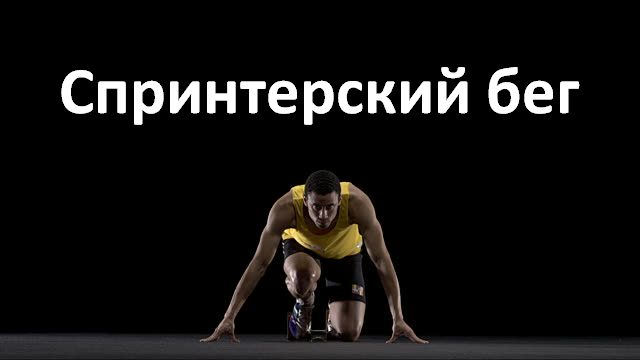 Можно с полной уверенностью сказать, что короткие или спринтерские дистанции – самые популярные дистанции легкой атлетики. У многих спринт ассоциируется с Усейном Болтом, которого знают во всем мире не только фанаты легкой атлетике, и его коронной дистанцией в 100 метров. Но короткие дистанции – это не только 100 и 200 метров. Каждая спринтерская дистанция отличается от другой и имеет свои особенностиЗа что мы любим спринт?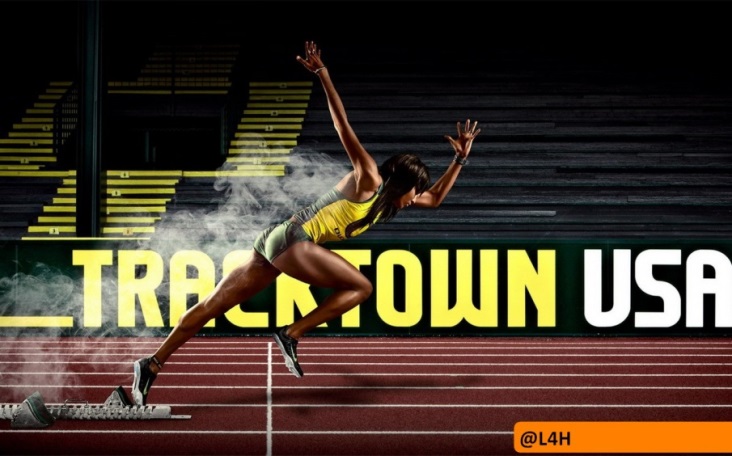 Динамичность, напряженность, накал страстей, поджарые и мускулистые атлеты – это все относится к спринтерскому бегу. В отличие от других легкоатлетических дисциплин, спринт является одним из самых скоротечных, но в то же время динамичным. Бывает, что лидеры забега могут поменяться несколько раз всего за 10 секунд, а победителя определяют даже не десятые, а сотые секунды. Накал страстей начинает бушевать на стадионе еще до стартового выстрела, а те эмоции, которые переживают атлеты за секунды до старта нельзя передать словами. Сила воли и мотивация здесь играет одну из важнейших ролей.Усейн Болт – человек-легенда, самый знаменитый бегун в мире, лицо спринтерского бега, если не всей легкой атлетике в целом. В 2002 году он выступил на юниорском чемпионате мира на своей родине, где завоевал 1 золота и 2 серебра. С этого момента он начал свою карьеру в большом спорте. Так в период с 2003 по 2016 год он был серебряным призером всего однажды. Все остальные медали были исключительно высшей пробы (первые места).Если говорить про популярность легкой атлетики, то это заслуга Усейна Болта почти что полностью. Он стал кумиром многих атлетов и символом Ямайки. Усейн Болт – это тот, из-за кого все любят легкую атлетику. Про его блистательные победы наслышан весь мир. Про него хотя бы раз, но слышали люди, не имеющие никакого отношения к спорту. Его белоснежная и искренняя улыбка является достоинством любых крупных соревнованиях, на которых Болт одерживает победы.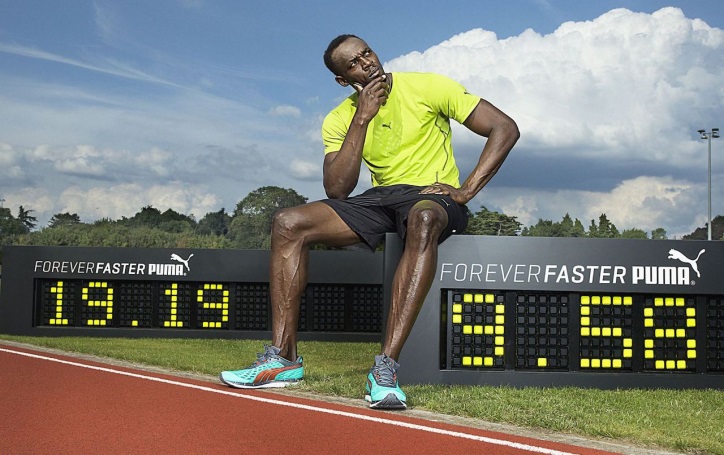 Динамичность соревнований на короткие дистанции обуславливается высокими скоростями, которые достигаются атлетами во время забегов. За счет этого, спринтерские соревнования получаются такими зрелищными и непредсказуемыми. Если, например, финишные разборки в забегах на 3000 метров начинаются за 100-400 метров, то на дистанции в 100 и 200 метров победитель зачастую определяется на последних метрах дистанции. Специфика спринта требует от атлетов поистине стальных нервов. Тренировки спринтеров – это усердные работы на скорость, силу, координацию и технику.Дистанции в спринтерском бегеМожно с полной уверенностью сказать, что самая популярная дистанция среди спринтерских – это 100 и 200 метров. Смешно, но некоторые и вовсе не знают про другие. Дистанции в спринтерском беге колеблются в диапазоне от 60 до 400 метров, включая эстафеты 4х100 м и 4х400 м. Стандартными дистанциями являются 60, 100, 200, 400 метров и вышеуказанные эстафеты. Все они включены в программу олимпийских игр, за исключением гладкого бега на 60 метров. Официальные соревнования в этой дисциплине проводятся только в закрытых помещениях.Таблица №1. Дистанции в спринтерском беге*IAAF (ИААФ) – международная ассоциация легкоатлетических федерацийСоревнования на нестандартных дистанциях могут проводиться на различных региональных и любительских соревнованиях. Международная ассоциация легкой атлетики не учитывает рекорды и результаты, показанные на этих соревнованиях.В большинстве спринтерских дистанций лидерство удерживают темнокожие атлеты. Это связано в первую очередь с их генетическими особенностями. Но и за плечами российских атлетов имеется несколько мировых рекордов. Например, Ирина Привалова действующий мировой рекордсмен на дистанции 60 метров, который был установлен в 1995 году.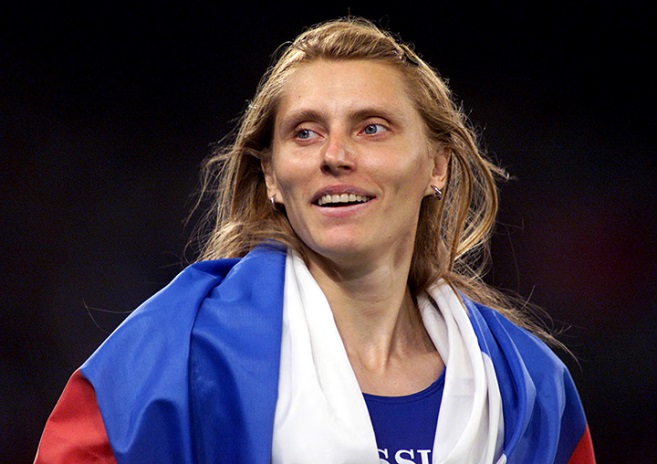 Практически к каждой дистанции подготовка атлетов проходит по-разному. Практически идентичной является подготовка к забегам на 60, 100, 200 метров. Доказательством может послужить рекордный забег Усейна Болта на 100 метров. Когда он прошел стометровку за 9,58 секунд, то по ходу преодолел 60 метров за 6,31 секунды. Интересен тот факт, что официальный мировой рекорд на 60 метрах составляет 6,39 с. По объективным причинам время Болта на 60 метрах не было официально внесено в таблицу рекордов. Рекорд мира на двести метров также принадлежит ямайской легенде.Различаются не только методы подготовки к определенным дистанциям, но и техника спринтерского бега. В большей мере это касается забегов на 400 метров, поскольку бег на эту дистанцию должен быть более экономичен, чем на 60, 100 и даже 200 метров. Среди спортсменов встречается и такое понятие, как длинный спринт. Именно таким определением принято называть дистанцию 400 метров. У мужчин на этой дистанции лидерами являются опять же темнокожие спортсмены, но у женщин мировые рекорды установлены европейскими атлетами, причем еще в прошлом веке.Техника спринтерского бега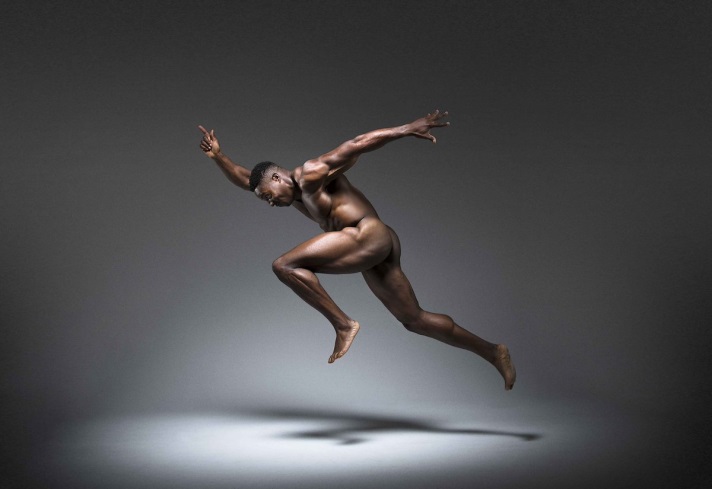 Техника спринта сильно отличается от техники необходимой атлетам других легкоатлетических дисциплин. Хотя есть частичные сходства с барьерным бегом. Природа различия кроется в расстоянии и скорости, которую развивает спринтер. Если марафонцу необходима экономичная техника, при которой мышцы бы не закисали долгое время, то во время спринтерского забега кровь не успевает пройти даже и одного полного цикла кровообращения, а значит экономичность спринтеру ни к чему. Бегуну на короткие дистанции необходимо реализовать максимум своих силовых и скоростных способностей.Несмотря на то, что спринтерский забег может закончиться быстрее 10 секунд, есть 4 фазы спринтерского бега, для которых разработана своя эффективная техника бега:— старт;— разгон;— бег по дистанции;— финиш.У каждого атлета должны быть отработаны в равной мере все фазы. Все же у каждого человека есть свои особенности, и определенная фаза спринта у того или другого атлета может немного проседать. Например, непобедимый Усейн Болт после старта и начала разгона может быть даже не в первой тройке, но по ходу дистанции и на финише отыграть драгоценные доли секунды, потерянные на первых фазах.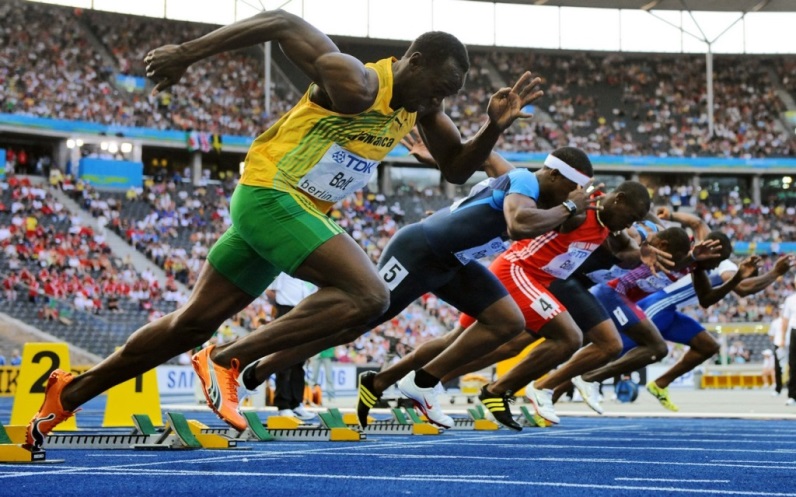 1 фаза: стартСтарт в спринтерском беге всегда низкий и с колодок. Это позволяет максимально зарядить спортсменам мышцы и развить максимальную скорость в самом начале дистанции. Исключением является эстафетные дисциплины. На эстафетах с колодок стартуют только первые этапы. Последующие получают эстафетную палочку уже на ходу, после непродолжительного разгона.Есть определенная техника низкого старта. Во-первых, необходимо определиться с толчковой ногой. Чаще всего она идентична рабочей руке. Например, у правшей толчковой ногой является правая. Именно толчковая нога должна ставиться впереди. Расстояние между колодками определяется самим спортсменам в зависимости от его анатомических особенностей и индивидуальных предпочтений.Второй немаловажный момент в старте – это руки. Они должны ставиться на ширине плеч. Причем руки, как и ноги не должны выступать за стартовую линию. Руки играют важную роль при разгоне. После старта за счет большой амплитуды движения рук будет увеличиваться частота и длинна бегового шага, что в свою очередь положительно скажется на скорости атлета.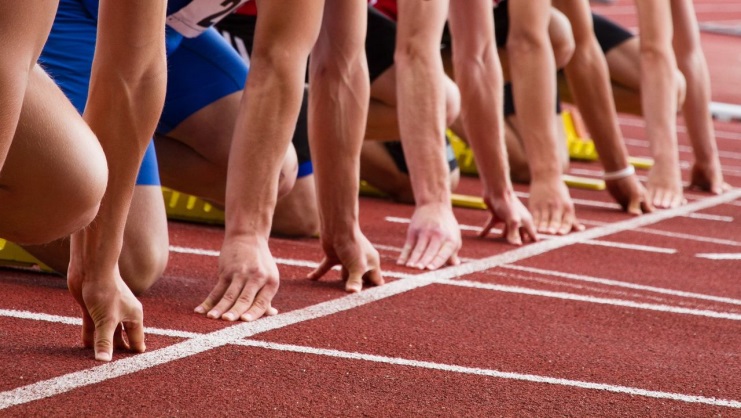 По команде «Внимание» атлету необходимо поднять таз чуть выше уровня плеч, еще сильнее зарядить ноги и перенести центр тяжести вперед. Предварительную команду «Внимание» и «Марш» буду разделять примерно пара секунд. После выстрела стартового пистолета атлет должен сильно оттолкнуться обеими ногами от колодок и начать разгон. На этом заканчивается первая фаза спринтерского бега.2 фаза: разгонПродолжительность разгона должна быть примерно 25-30 метров не зависимо от длины дистанции. В этой фазе частота и длина шага должна быть максимальной. Только за счет этого получится развить высокую скорость. Тело должно быть наклонено вперед. В таком случае ноги будут как бы «догонять» основную массу тела, а скорость постепенно увеличиваться. Один из лучших стартеров Асафа Пауэл отличается не только длинной шага, но и его шириной на первых метрах разгона.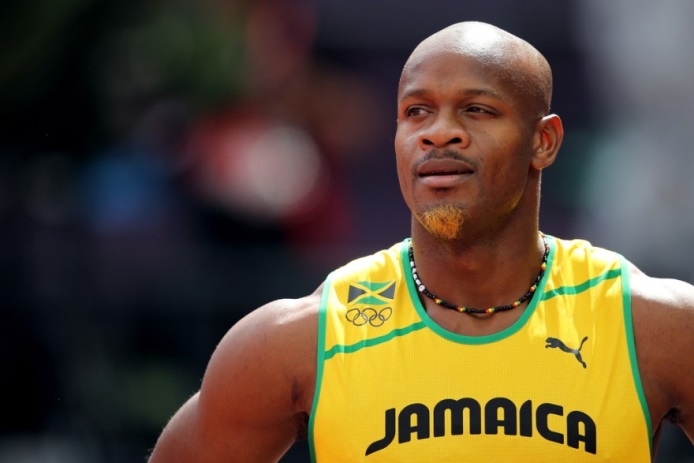 После того, как скорость будет набрана, атлет выпрямляется. Только делает он это не сразу, а постепенно. Очень важно «выпрямится» вовремя. Если атлет выпрямится рано, то не успеет развить максимальной скорости, а если поздно, то не сможет поддерживать скорость в таком положении. После полного выпрямления, начинается следующая фаза спринта – бег по дистанции.3 фаза: бег по дистанцииОсновная фаза – бег по дистанции. На этой фазе нет особых секретов, а главная задача – постараться поддерживать набранную скорость во время разгона. Вся дистанция пробегается атлетами на носках без касания пяткой. Заряженная стопа лучше пружинит, а значит, скорость бега будет выше. Длинный шаг, мощный толчок стопой и вынос бедра – вот залог хорошей техники спринтерского бега. Максимальная скорость достигается и поддерживается на промежутке 6-8 секунд. После восьмой секунды в мышцах сгорает весь криатинфосфат – топливо в спринтерском беге.4 фаза: финишФиниш в спринте – это работа не мышц, а психологии. Финишировать надо ровно и не стараться делать выпрыгивания. Это никак увеличит скорость, а наоборот ее погасит. Единственный допустимый финишный прием – это наклон корпуса. Он позволит отыграть сотые доли секунды на финише, но эффективно применить этот прием удается не всем. Если наклониться слишком рано, то скорость значительно упадет. К тому же, подготовка к наклону может так же отнять драгоценные доли секунды. Мастерство приходит с опытом.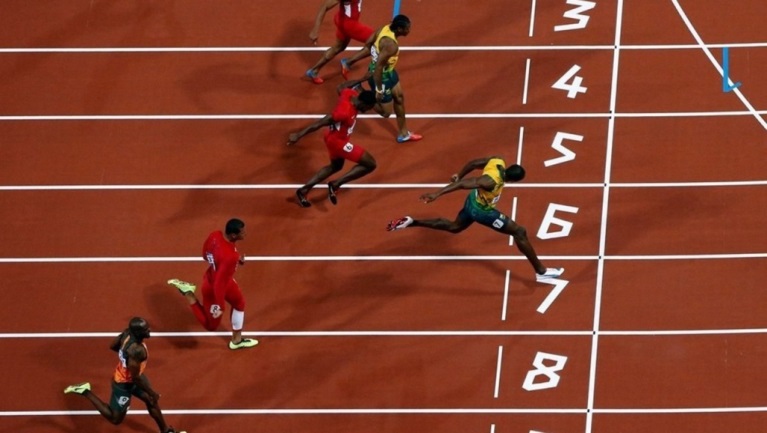 Осторожно, травмы!Спринтерский бег очень травмоопасен. Бывает, что фавориты соревнований сходят в финальных забегах буквально за несколько секунд до долгожданной победы. Из-за высокой нагрузки на ноги, особенно на заднюю поверхность бедра, нередки случаи растяжения мышц. Поэтому следует уделять внимание качественной разминке перед соревнованиями или тренировками. Всего за несколько секунд можно успеть получить серьезную травму, которая выведет атлета из строя на несколько месяцев или же будет мучать спринтера до конца его спортивной карьеры.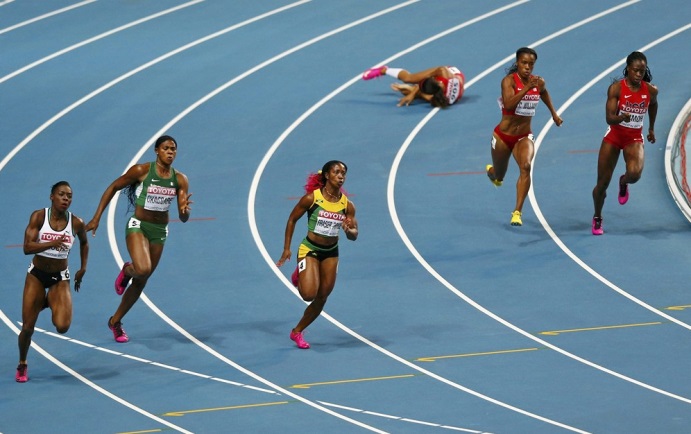 ЗаключениеСпринтерский бег – динамичный и зрелищный вид спорта, который приобрел множество фанатов по всему миру. Он прославил множество атлетов и сделал их мировыми звездами, которых знают практически все. Но мало кто знает, что за великими достижениями в спринте лежит титанический труд этих спортсменов, в отточке прохождения каждой фазы дистанции. Если в беге на средние и длинные дистанции у атлета есть шанс исправить допущенную в ходе дистанции ошибку, то в спринте на это просто не хватит времени.Теоретический материал 5 Б. У. и 1 У. У.Техника бега на короткие дистанцииПонятие "бег на короткие дистанции" или "спринт" объединяет группу беговых видов легкоатлетической программы.В эту группу видов входит бег на дистанции 100 или 200 метров (короткий спринт) и бег на 400метров (длинный спринт), а также различные виды эстафетного бега, включающие этапы спринтерского бега Бег 100, 200 и 400 м, эстафетный бег 4х100 м и 4х400 м, как для мужчин, так и для женщин, включается в программу олимпийских игр. Дистанции 30, 50, 60 и 300 м включаются в соревнования в закрытых помещениях и в соревнования юных легкоатлетовСпринтерский бег входит составной частью в ряд видов легкой атлетики (все виды прыжков, многоборий и некоторые виды метаний), а также во многие виды спорта. Различные виды бега на короткие дистанции включены в нормативы комплекса ГТО всех ступеней.Бег на короткие дистанции (спринт) условно подразделяется на четыре фазы: начало бега (старт), стартовый разбег, бег по дистанции, финиширование.Остановимся на характеристике каждой из этих фаз.Основные фазы бега на короткие дистанции1. Начало бега (старт).В спринте применяется низкий старт, позволяющий быстрее начать бег и развить максимальную скорость на коротком отрезке.Для быстрого выхода со старта применяются стартовый станок и колодки. Они обеспечивают твердую опору для отталкивания, стабильность расстановки ног и углов наклона опорных площадок. В расположении стартовых колодок можно выделить три основных варианта:При «обычном» старте передняя колодка устанавливается на расстоянии 1--1,5 стопы спортсмена от стартовой линии, а задняя колодка -- на расстоянии длины голени (около 2 стоп) от передней колодки;При «растянутом» старте бегуны сокращают расстояние между колодками до 1 стопы и менее, расстояние от стартовой линии до передней колодки составляет около 2 стоп спортсмена;При «сближенном» старте расстояние между колодками также сокращается до 1 стопы и менее, но расстояние от стартовой линии до передней колодки составляет 1--1,5 длины стопы спортсмена  Расстояние между колодками и удаление их от стартовой линии зависят от особенностей телосложения бегуна, уровня развития его быстроты, силы и других качеств.По команде «На старт!» бегун становится впереди колодок, приседает и ставит руки впереди стартовой линии. Из этого положения он движением спереди назад упирается ногой в опорную площадку стартовой колодки, стоящей впереди, а другой ногой -- в заднюю колодку. Носки туфель касаются рантом дорожки или первые два шипа упираются в дорожку. Встав на колено сзади стоящей ноги, бегун переносит руки через стартовую линию к себе и ставит их вплотную к ней. Пальцы рук образуют упругий свод между большим пальцем и остальными, сомкнутыми между собой. Прямые ненапряженные руки расставлены на ширину плеч. Туловище выпрямлено, голова держится прямо по отношению к туловищу. Тяжесть тела равномерно распределена между руками, стопой ноги, стоящей впереди, и коленом другой ноги.По команде «Внимание!» бегун слегка выпрямляет ноги, отделяет колено сзади стоящей ноги от дорожки. Ступни плотно упираются в опорные площадки колодок. Туловище держится прямо. Таз приподнимается на 10--20 см выше уровня плеч до положения, когда голени будут параллельны. В этой позе важно не перенести чрезмерно тяжесть тела на руки, так как это отрицательно отражается на времени выполнения низкого старта.В позе готовности важное значение имеет угол сгибания ног в коленных суставах. Увеличение этого угла (в известных пределах) способствует более быстрому отталкиванию. В позе стартовой готовности оптимальные углы между бедром и голенью ноги, опирающейся о переднюю колодку, равны 92--105°; ноги, опирающейся о заднюю колодку,-- 115--138°, угол между туловищем и бедром впереди стоящей ноги составляет 19--23°.Положение бегуна, принятое по команде «Внимание!», не должно быть излишне напряженным и скованным. Важно только сконцентрировать внимание на ожидаемом стартовом сигнале. Промежуток времени между командой «Внимание!» и сигналом для начала бега правилами не регламентирован. Интервал может быть изменен стартером в связи с различными причинами. Это обязывает бегунов сосредоточиться для восприятия сигнала.Услышав выстрел (или другой стартовый сигнал), бегун мгновенно устремляется вперед. Это движение начинается с энергичного отталкивания ногами и быстрого взмаха руками (сгибание их). Отталкивание от стартовых колодок выполняется одновременно двумя ногами значительным давлением на стартовые колодки. Но оно сразу же перерастает в разновременную работу. Нога, стоящая сзади, лишь слегка разгибается и быстро выносится бедром вперед; вместе с этим нога, находящаяся впереди, резко выпрямляется во всех суставах.Угол отталкивания при первом шаге с колодки составляет у квалифицированных спринтеров 42--50°, бедро маховой ноги приближается к туловищу на угол около 30°. Указанное положение удобно для выполнения мощного отталкивания от колодок и сохранения общего наклона тела на первых шагах бега.2. Стартовый разбег.Чтобы добиться лучшего результата в спринте, очень важно после старта быстрее достичь в фазе стартового разбега скорости, близкой к максимальной.Правильное и стремительное выполнение первых шагов со старта зависит от выталкивания тела под острым углом к дорожке, а также от силы и быстроты движений бегуна. Первый шаг заканчивается полным выпрямлением ноги, отталкивающейся от передней колодки, и одновременным подъемом бедра другой ноги. Бедро поднимается выше (больше) прямого угла по отношению к выпрямленной опорной ноге. Чрезмерно высокое поднимание бедра невыгодно, так как увеличивается подъем тела вверх и затрудняется продвижение вперед. Особенно это заметно при беге с малым наклоном тела. При правильном наклоне тела бедро не доходит до горизонтали и в силу инерции создает усилие, направленное значительно больше вперед, чем вверх.Первый шаг следует выполнять, возможно, быстрее. При большом наклоне туловища длина первого шага составляет 100-- 130 см. Преднамеренно сокращать длину шага не следует, так как при равной частоте шагов большая их длина обеспечивает более высокую скорость, но и преднамеренно удлинять его нет смысла.Одновременно с нарастанием скорости и уменьшением величины ускорения наклон тела уменьшается, и техника бега постепенно приближается к технике бега по дистанции. Переход к бегу по дистанции заканчивается к 25--30-му метру (13--15-й беговой шаг), когда достигается 90--95% от максимальной скорости бега, однако четкой границы между стартовым разгоном и бегом по дистанции нет.Скорость бега в стартовом разгоне увеличивается главным образом за счет удлинения шагов и незначительно -- за счет увеличения темпа. Наиболее существенное увеличение длины шагов наблюдается до 8--10-го шага (на 10--15 см), далее прирост меньше (4--8 см). Резкие, скачкообразные изменения длины шагов свидетельствуют о нарушении ритма беговых движений. Важное значение для увеличения скорости бега имеет быстрое опускание ноги вниз - назад (по отношению к туловищу). При движении тела в каждом шаге с увеличивающейся скоростью происходит увеличение времени полета и уменьшение времени контакта с опорой.Большое значение имеют энергичные движения рук вперед-назад. В стартовом разбеге они в основном такие же, как и в беге по дистанции, но с большой амплитудой в связи с широким размахом бедер в первых шагах со старта. На первых шагах со старта стопы ставятся несколько шире, чем в беге по дистанции. С увеличением скорости ноги ставятся все ближе к средней линии. По существу бег со старта -- это бег по двум линиям, сходящимся в одну к 12--15-му метру дистанции.3. Бег по дистанции  К моменту достижения высшей скорости туловище бегуна незначительно (72--80°) наклонено вперед. В течение бегового шага происходит изменение величины наклона. Во время отталкивания наклон туловища уменьшается, а в полетной фазе он увеличивается.Нога ставится на дорожку упруго, с передней части стопы, на расстоянии 33--43 см от проекции точки тазобедренного сустава до дистальной точки стопы. Далее происходит сгибание в коленном и разгибание (подошвенное) в голеностопном суставах. В момент наибольшего амортизационного сгибания опорной ноги угол в коленном суставе составляет 140--148°. У квалифицированных спринтеров полного опускания на всю стопу не происходит. Выпрямление опорной ноги происходит в тот момент, когда бедро маховой ноги поднято достаточно высоко и снижается скорость его подъема. Отталкивание завершается разгибанием опорной ноги в коленном и голеностопном суставах (подошвенное сгибание). В момент отрыва опорной ноги от дорожки угол в коленном суставе составляет 162--173°. В полетной фазе происходит активное, возможно более быстрое сведение бедер. Нога после окончания отталкивания по инерции движется несколько назади - вверх. Затем, сгибаясь в колене, начинает быстро двигаться бедром вниз - вперед, что позволяет снизить тормозящее воздействие при постановке ноги на опору. Приземление происходит на переднюю часть стопы.При беге по дистанции с относительно постоянной скоростью у каждого спортсмена устанавливаются характерные соотношения длины и частоты шагов, определяющие скорость бега. Например, на участке дистанции 30--60 м спринтеры высокой квалификации, как правило, показывают наиболее высокую частоту шагов (4,7--5,5 ш/с), длина шагов при этом изменяется незначительно и составляет 1,25±0,04 относительно длины тела спортсмена; на участке дистанции 60--80 м спринтеры обычно показывают наиболее высокую скорость, при этом на последних 30--40 м дистанции существенно изменяется соотношение компонентов скорости: средняя длина шагов составляет 1,35 ±0,03 относительно длины тела, а частота шагов уменьшается. Такое изменение структуры бега способствует достижению более высоких значений скорости бега и, главное, удержанию ее на второй половине дистанции.Шаги с правой и левой ноги часто неодинаковы: с сильнейшей ноги они немного длиннее. Желательно добиться одинаковой длины шагов с каждой ноги, чтобы бег был ритмичным, а скорость равномерной. Добиться этого можно путем развития силы мышц более слабой ноги. Это позволит достичь и более высокого темпа бега. В спринтерском беге по прямой дистанции стопы надо ставить носками прямо - вперед. При излишнем развороте их наружу ухудшается отталкивание.Руки, согнутые в локтевых суставах, быстро движутся вперед-назад в едином ритме с движениями ногами. Движения руками вперед выполняются несколько внутрь, а назад -- несколько наружу. Угол сгибания в локтевом суставе непостоянен: при выносе вперед рука сгибается больше всего, при отведении вниз - назад несколько разгибается.Кисти во время бега полусжаты или разогнуты (с выпрямленными пальцами). Частота движений ногами и руками взаимосвязана. Перекрестная координация помогает увеличить частоту шагов посредством учащения движений рук.4. Финиширование.Бег заканчивается в момент, когда бегун коснется туловищем вертикальной плоскости, проходящей через линию финиша. Очень важно учесть, что секундомеры по правилам соревнований выключаются в тот момент, когда спортсмен коснется туловищем плоскости, проходящей через финишную линию. Поэтому здесь целесообразно сделать так называемый бросок грудью. Выполняется он за счет резкого наклона вперед или поворота и наклона в последнем шаге - прыжке.Индивидуальный план занятий для учащихся в период с 27.04.2020 по 30.04.2020Индивидуальный план занятий для учащихся в период с 27.04.2020 по 30.04.2020Индивидуальный план занятий для учащихся в период с 27.04.2020 по 30.04.2020Индивидуальный план занятий для учащихся в период с 27.04.2020 по 30.04.2020Группа 1 г. базового уровня подготовкиГруппа 1 г. базового уровня подготовкиГруппа 1 г. базового уровня подготовкиГруппа 1 г. базового уровня подготовкиПонедельникПонедельникПонедельникПонедельникПодготовительная частьПодготовительная частьПодготовительная частьПодготовительная часть1Бег на месте8 мин.2Общие развивающие упражнения20 мин.Основная частьОсновная частьОсновная частьОсновная часть3Упражнения на быстротуРабота рукПриседанияПодъем бедра как через барьерДвойная разножка3 х 20 р.3 х 10-15 р.3 х 20 р.3 х 20 р.4Быстрый бег4 х 20р 5Упражнение на пресс3 х 15-20 р.6Упражнение на спину(рыбка)3 х 15-20 р.7Отжимания3 х 10-15 р.8Пистолеты3 х 10 р.9Упражнение на стопу3 х 50 р.ЧетвергЧетвергЧетвергЧетвергПодготовительная частьПодготовительная частьПодготовительная частьПодготовительная часть1Бег на месте8мин.2Общие развивающие упражнения20 мин.Основная частьОсновная частьОсновная частьОсновная часть3Упражнения на заднюю поверхность бедраИ. п. – лежа на спине, подъем прямой ноги вверх с подъемом таза, вторая нога опирается на полИ. п. – лежа на спине, ноги согнуты в коленях, поднимание таза3 х 10-15 р.3 х 20 р.4Приседания + выпрыгивания3 х 10 р.5И. п. – лежа на спине, подъем левой руки, подъем правой ноги 3 х 20р6И. п. – лежа на животе, подъем левой руки, подъем правой ноги 3 х 20р7Бег на месте3 мин.Группа 3 г. базового уровня подготовкиГруппа 3 г. базового уровня подготовкиГруппа 3 г. базового уровня подготовкиГруппа 3 г. базового уровня подготовкиПонедельникПонедельникПонедельникПонедельникПодготовительная частьПодготовительная частьПодготовительная частьПодготовительная часть1Бег на месте10 мин.2Общие развивающие упражнения (упражнения на гибкость)20 мин.Основная частьОсновная частьОсновная частьОсновная часть3Упражнения на быстротуРабота рукРазножка«Скалолаз»«Крякозябра»ПриседанияПодъем бедра вверх-вниз-в сторону3 х 20 р.3 х 20 р.3 х 20 р.3 х 10 р.3 х 10 р.4Бег на месте(бедро) быстро3 х 20 сек.Отдых 2 минуты5Упражнения на силуПистолетыУпражнение на прессУпражнение на спину ( «рыбка»)Упражнение на стопу 3 х 10 р.3 х 20 р.3 х 20 р.3 х 50 р.ВторникВторникВторникВторникПодготовительная частьПодготовительная частьПодготовительная частьПодготовительная часть1Бег на месте10 мин.2Общие развивающие упражнения(барьерная)20 мин.Основная частьОсновная частьОсновная частьОсновная часть3Упражнения с отягощениемБедроПриседанияВыпад вперед- выпад назадПрыжки с грузомВыпрыгивание из полуприседа3-4 р.3-4 р.3-4 р.3-4 р.3-4 р.4Бег на месте5 х 30 сек.5Упражнение на спину3 х 20 р.6Упражнение на пресс3 х 20 р.ЧетвергЧетвергЧетвергЧетвергПодготовительная частьПодготовительная частьПодготовительная частьПодготовительная часть1Бег на месте10 мин.2Общие развивающие упражнения (упражнения на гибкость)20 мин.Основная частьОсновная частьОсновная частьОсновная часть3Упражнения на заднюю поверхность бедраИ. п. - стойка на коленях, медленное падение до положения лежаИ. п. – лежа на спине, подъем прямой ноги вверх с подъемом таза, вторая нога опирается на полИ. п. – лежа на спине, ноги согнуты в коленях, поднимание таза.3 х 15-20 р.3 х 20 р.3 х 20 р.4Быстрый бег на месте4 х 30 сек.5Прыжки на месте10 р.6«Лягушка»30 р.7«Стульчик»3 х 30 р.8Упражнение на пресс2-3 х 20 р.9Упражнение на спину2-3 х 20 р.10Отжимания2-3 х 15-20 р.11Упражнение на стопу4 х 50 р.Группа 5 г. базового уровня подготовкиГруппа 5 г. базового уровня подготовкиГруппа 5 г. базового уровня подготовкиГруппа 5 г. базового уровня подготовкиПонедельникПонедельникПонедельникПонедельникПодготовительная частьПодготовительная частьПодготовительная частьПодготовительная часть1Бег на месте10 минут2Упражнения на гибкость20 минутОсновная частьОсновная частьОсновная частьОсновная часть3Упражнения на быстроту Работа рукБедро быстроПодъем бедра вверх и в сторону(л+п)Разножка4 х 20 р.2 х 20 р.2 х 20 р.4 х 10 р.4Упражнения на заднюю поверхность бедраИ. п. - стойка на коленях, медленное падение до положения лежаИ. п. – лежа на спине, подъем прямой ноги вверх с подъемом таза, вторая нога опирается на полИ. п. – лежа на спине, ноги согнуты в коленях, поднимание таза.3 х 20 р.3 х 20 р.4 х 30 р.5Упражнение на пресс2-3 х 20 р.6Пистолеты2-3 х 10 р.7Отжимания2-3 х 20 р.8Упражнение на стопу2-3 х 50 р.9Бег на месте быстро5 х 20 сек.ВторникВторникВторникВторникПодготовительная частьПодготовительная частьПодготовительная частьПодготовительная часть1Бег на месте10 минут 2Общие развивающие упражнения20 минутОсновная частьОсновная частьОсновная частьОсновная часть3 Круговая тренировкаРазножкаУпражнение на пресс (складной нож)«Стульчик»Упражнение на спину (рыбка)Выпрыгивания из полного приседа«Планка»Прыжки с подтягиванием коленейОтжимания«Блоха» (л+п)Стопа2-3 р.2-3 р.2-3 р.2-3 р.2-3 р.2-3 р.2-3 р.2-3 р.2-3 р.2-3 р.30 сек.работа+ 30 сек, отдых4Бег на месте3-4 мин.ЧетвергЧетвергЧетвергЧетвергПодготовительная частьПодготовительная частьПодготовительная частьПодготовительная часть1Бег на месте10 минут2Общие развивающие упражнения20 минутОсновная частьОсновная частьОсновная частьОсновная часть3«Скалолаз»5 х 20 р.4«Берпи»5 х 10 р.5«Блоха» 5 х 10 р. 6Бег на месте (быстро)5 х 30 сек.7Упражнения на пресс3 х 20 р.Отдых  2 мин.8Упражнение на спину3 х 20 р.9Отжимания3 х 20 р.10Упражнение на стопу3 х 50 р.Группа 1 г. углубленного уровня подготовкиГруппа 1 г. углубленного уровня подготовкиГруппа 1 г. углубленного уровня подготовкиГруппа 1 г. углубленного уровня подготовкиПонедельникПонедельникПонедельникПонедельникПодготовительная частьПодготовительная частьПодготовительная частьПодготовительная часть1Бег на месте10 мин.2Общие развивающие упражнения20 мин.Основная частьОсновная частьОсновная частьОсновная часть3Упражнения на заднюю поверхность бедраИ. п. - стойка на коленях, медленное падение до положения лежаИ. п. – лежа на спине, подъем прямой ноги вверх с подъемом таза, вторая нога согнута в коленеИ. п. – лежа на спине, подъем прямой ноги вверх и в сторону с подъемом таза, вторая нога согнута в коленеИ. п. – лежа на спине, ноги согнуты в коленях, поднимание таза4 х20 р.4 х 20 р.4 х 20 р.4 х 30 р.4Бег на месте быстро5 х 20 сек.Отдых  2 мин,5Прыжки с подтягиванием коленей5 х 10 р.6Прыжки на месте10 р.7«Блоха»5 х 20 р.8«Лягушка»40-50 р.9Упражнение на пресс3-4 х 20 р.10Упражнение на спину3-4 х 20 р.11Упражнение на стопу3-4 х 20 р.12Отжимания3-4 х 20 р.13Бег на месте3-4 мин.ВторникВторникВторникПодготовительная частьПодготовительная частьПодготовительная частьПодготовительная часть1Бег на месте10 мин.2Общие развивающие упражнения20 мин.Основная частьОсновная частьОсновная частьОсновная часть3Прыжковая тренировка по видеоКаждое по 10 р.4Бег на месте3-5 мин.СредаСредаСредаПодготовительная частьПодготовительная частьПодготовительная частьПодготовительная часть1Бег на месте 10 мин.2Общие развивающие упражнения20 мин.Основная частьОсновная частьОсновная частьОсновная часть3Аэробика15 мин.  Непрерывное выполнение под музыку4Упражнение на пресс3-4 х 20 р.5Упражнение на спину3-4 х 20 р.6Упражнение на стопу3-4 х 50 р.7Отжимания3-4 х 15-20 р.ЧетвергЧетвергЧетвергПодготовительная частьПодготовительная частьПодготовительная частьПодготовительная часть1Бег на месте10 мин.2Общие развивающие упражнения10-15 мин.Основная частьОсновная частьОсновная частьОсновная часть3Упражнения на быстротуРабота рукБег в упоре быстроРазножка двойнаяПодъем бедра(Как через барьер сбоку)3 х 20 р.3 х 20 р.3 х 10 р.3 х 20 р.4Бег на месте быстро4 х 20 сек.Отдых 2 мин.5Прыжковая тренировка по видео6Бег на месте3-4 мин.№Зимние дисциплины
(проходят в помещениях)Летние дисциплины
(проходят на открытых стадионах)Нестандартные дистанции
(не утверждены IAAF)160 метров100 метров30 метров2400 метров200 метров50 метров34х400 метров - эстафета400 метров150 метров44х100 метров – эстафета300 метров54х400 метров – эстафета500 метров64х200 метров - эстафета